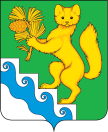 АДМИНИСТРАЦИЯ БОГУЧАНСКОГО РАЙОНАП О С Т А Н О В Л Е Н И Е04.04.2022                          с. Богучаны			      № 246-пО проведении общественных обсуждений (в форме слушаний)В соответствии с Федеральными законами от 06.10. 2003 г. №131-ФЗ «Об общих принципах организации местного самоуправления в Российской Федерации», ст.ст. 5.1, 30, 31, 32, 33  Градостроительного   кодекса   Российской   Федерации от 29.12.2004 года № 190 - ФЗ, ст.ст. 7, 43, 47  Устава Богучанского  района Красноярского края, и п. 4 статьи 21 Положение об организации и проведении общественных обсуждений (в форме слушаний) в Богучанском районе, ПОСТАНОВЛЯЮ:1. Провести общественные обсуждения (в форме слушаний) по внесениям изменений в Правила землепользования и застройки муниципального образования Чуноярский сельсовет, Богучанского района, Красноярского края (далее Правила) утвержденные Решением Чуноярского сельского Совета депутатов от 04.09.2013 г. №47, по обращению главы Чуноярского сельсовета П. В. Тарасова:- изменить территориальную зону «Ландшафтную» на зону «Производственно-коммунальных предприятий IV-V класса вредности», земельного участка с кадастровым номером 24:07:2501002:1554 площадью 11610 кв.м., для развития производства.- изменить территориальную зону «Планируемого развития» на зону «Производственно-коммунальных предприятий IV-V класса вредности», примыкающую к земельным участкам с кадастровым номером 24:07:2501002:524,  24:07:2501002:524, для развития производства.2. Назначить общественные обсуждения (в форме слушаний) на 5 мая 2022 года в 14-00 ч., начало регистрации 13-30 ч. по адресу: Красноярский край, Богучанский район, с. Чунояр, ул. Береговая 1-Б (здание сельской администрации).3. Для организации подготовки и проведении общественных обсуждений (в форме слушаний), создать и утвердить состав Комиссии по организации и проведении общественных обсуждений (в форме слушаний), согласно приложению №1 к настоящему постановлению.4. Комиссии по организации и проведению общественных обсуждений, со дня опубликования настоящего постановления по 5 мая 2022 года включительно, организовать работу общественной приемной для информирования общественности и регистрации документов, заявлений и проблемных вопросов, поступающих  по вопросу проведения общественных обсуждений, по адресу: - Красноярский край, Богучанский район, с Богучаны, ул. Октябрьская, 72, каб. №9, тел. 8-(39-162) 2-22-45, E-mail: Bogucharch@mail.ru, - Красноярский край, Богучанский район, с. Чунояр, ул. Береговая 1-Б, тел.: 8-(39-162)38-166, E-mail: chunayr@yandex.ru, Время приёма граждан с понедельника по пятницу – с 10.00 до 16.00 ч., суббота, воскресенье – выходные дни.5. Рекомендовать ИП Ивкину Е. А.  (663459, Красноярский край, Богучанский район, с. Чунояр, ул. Восточная, д.7), обеспечить информирование населения о проведении общественных слушаний согласно пунктов 1, 2 настоящего постановления путём размещения информации в электронных и печатных СМИ местного уровня. 6. Информацию о проведении общественных обсуждений, опубликовать в «Официальном вестнике Богучанского района» и на официальном сайте муниципального образования Богучанский район в информационно-телекоммуникационной сети «Интернет».7. Контроль за исполнением настоящего постановления возложить на первого заместителя Главы Богучанского района В. М. Любима.8. Постановление вступает в силу со дня, следующего за днем его опубликования.И. О. Главы Богучанского района		                          В. М. ЛюбимПриложение 1к постановлению администрацииБогучанского района                                                                                                             от 04.04.2022 г. № 246-пСостав комиссии по организации и проведению общественных обсуждений (в форме слушаний) по утверждению документации по планировке территорииПредседатель комиссииПредседатель комиссии Любим Виктор МихайловичИ. о. Главы Богучанского районаЗаместитель председателя комиссииЗаместитель председателя комиссииНохрин Сергей ИвановичЗаместитель Главы Богучанского района по вопросам развития лесопромышленного комплекса, экологии и природопользованиюСекретарь комиссииСекретарь комиссииТимофеева Кристина ОлеговнаГлавный специалист-юрист отдела по архитектуре и градостроительству администрации Богучанского районаЧлены комиссии.Члены комиссии.Бутурлакина Оксана ВладимировнаНачальник отдела по архитектуре и градостроительству администрации Богучанского районаЕрашева Ольга БорисовнаНачальник УМС Богучанского районаТарасов Петр ВасильевичГлава Чуноярского сельсовета 